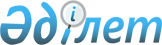 Тасқала ауданы әкімдігінің 2018 жылғы 23 ақпандағы № 28 "Тасқала ауданы бойынша 2018 жылға мектепке дейінгі тәрбие мен оқытуға мемлекеттік білім беру тапсырысын, ата-ананың ақы төлеу мөлшерін бекіту туралы" қаулысына өзгеріс енгізу туралы
					
			Күшін жойған
			
			
		
					Батыс Қазақстан облысы Тасқала ауданы әкімдігінің 2018 жылғы 29 мамырдағы № 134 қаулысы. Батыс Қазақстан облысының Әділет департаментінде 2018 жылғы 6 маусымда № 5227 болып тіркелді. Күші жойылды - Батыс Қазақстан облысы Тасқала ауданы әкімдігінің 2019 жылғы 28 мамырдағы № 124 қаулысымен
      Ескерту. Күші жойылды - Батыс Қазақстан облысы Тасқала ауданы әкімдігінің 28.05.2019 № 124 қаулысымен (алғашқы ресми жарияланған күнінен бастап қолданысқа енгізіледі).
      Қазақстан Республикасының 2001 жылғы 23 қаңтардағы "Қазақстан Республикасындағы жергілікті мемлекеттік басқару және өзін-өзі басқару туралы", 2007 жылғы 27 шілдедегі "Білім туралы" Заңдарын басшылыққа алып, аудан әкімдігі ҚАУЛЫ ЕТЕДІ:
      1. Тасқала ауданы әкімдігінің 2018 жылғы 23 ақпандағы №28 "Тасқала ауданы бойынша 2018 жылға мектепке дейінгі тәрбие мен оқытуға мемлекеттік білім беру тапсырысы, ата-ананың ақы төлеу мөлшерін бекіту туралы" (Нормативтік құқықтық актілерді мемлекеттік тіркеу тізілімінде №5080 тіркелген, 2018 жылғы 15 наурызда Қазақстан Республикасының нормативтік құқықтық актілерінің эталондық бақылау банкінде жарияланған) қаулысына мынадай өзгеріс енгізілсін:
      көрсетілген қаулының қосымшасы осы қаулының қосымшасына сәйкес жаңа редакцияда жазылсын.
      2. Тасқала ауданы әкімі аппаратының басшысы (М.Мырзаш) осы қаулының әділет органдарында мемлекеттік тіркелуін, Қазақстан Республикасы нормативтік құқықтық актілерінің эталондық бақылау банкінде оның ресми жариялануын қамтамасыз етсін.
      3. Осы қаулының орындалуын бақылау аудан әкімінің орынбасары Л.Жұбанышқалиеваға жүктелсін.
      4. Осы қаулы алғашқы ресми жарияланған күнінен бастап қолданысқа енгізіледі. Тасқала ауданы бойынша 2018 жылға мектепке дейінгі тәрбие мен оқытуға мемлекеттік білім беру тапсырысы, ата ананың ақы төлеу мөлшері
					© 2012. Қазақстан Республикасы Әділет министрлігінің «Қазақстан Республикасының Заңнама және құқықтық ақпарат институты» ШЖҚ РМК
				
      Аудан әкімі

С. Әлиев
Тасқала ауданы әкімдігінің 
2018 жылғы 29 мамырдағы 
№134 қаулысына 
қосымшаТасқала ауданы әкімдігінің
2018 жылғы 23 ақпандағы 
№28 қаулысына
қосымша
№
Мектепке дейінгі тәрбие және оқыту ұйымдарының әкімшілік аумақтық орналасуы
Мектепке дейінгі тәрбие мен оқыту ұйымдарының атауы
Мектепке дейінгі тәрбие мен оқыту ұйымдарының тәрбиеленушілер саны
Ай сайын 1 тәрбиеленушіге мемлекеттік білім беру тапсырысы (теңге)
Бір айға бір тәрбиеленушіге ата-ана төлемақысының мөлшері (теңге)
Бір айға бір тәрбиеленушіге ата-ана төлемақысының мөлшері (теңге)
№
Мектепке дейінгі тәрбие және оқыту ұйымдарының әкімшілік аумақтық орналасуы
Мектепке дейінгі тәрбие мен оқыту ұйымдарының атауы
Мектепке дейінгі тәрбие мен оқыту ұйымдарының тәрбиеленушілер саны
Ай сайын 1 тәрбиеленушіге мемлекеттік білім беру тапсырысы (теңге)
3 жасқа дейін
3 жастан 7 жасқа дейін
Балабақша ( жергілікті бюджет)
Балабақша ( жергілікті бюджет)
Балабақша ( жергілікті бюджет)
Балабақша ( жергілікті бюджет)
Балабақша ( жергілікті бюджет)
Балабақша ( жергілікті бюджет)
1
Тасқала ауылы
Тасқала аудандық білім бөлімінің "Ақбөпе" аудандық балабақшасы" мемлекеттік коммуналдық қазыналық кәсіпорны
143
29494
7800
8000
2
Тасқала ауылы
Тасқала аудандық білім бөлімінің "Бөбек" балабақшасы мемлекеттік коммуналдық қазыналық кәсіпорын
120
29494
7800
8000
3
Тасқала ауылы
Тасқала ауданы әкімдігінің Тасқала аудандық білім бөлімінің "Балдырған" балабақшасы мемлекеттік коммуналдық қазыналық кәсіпорны
40
29494
7800
8000
4
Мерей ауылы
Тасқала аудандық әкімияты Тасқала аудандық білім бөлімінің "Айгөлек балабақшасы" мемлекеттік коммуналдық қазыналық кәсіпорыны
42
29494
7800
8000
Мектеп – балабақша кешені (жергілікті бюджет)
Мектеп – балабақша кешені (жергілікті бюджет)
Мектеп – балабақша кешені (жергілікті бюджет)
Мектеп – балабақша кешені (жергілікті бюджет)
Мектеп – балабақша кешені (жергілікті бюджет)
Мектеп – балабақша кешені (жергілікті бюджет)
1
Мереке ауылы
Тасқала аудандық білім бөлімінің "Жалпы орта білім беретін Мереке "мектеп-балабақша" кешені" коммуналдық мемлекеттік мекемесі
25
29494
7800
8000
2
Шежін ауылы
"Тасқала аудандық білім бөлімінің "Жалпы орта білім беретін Шежін "мектеп-балабақша" кешені" коммуналдық мемлекеттік мекемесі
36
29494
7800
8000
3
Ақтау ауылы
Тасқала аудандық білім бөлімінің "Жалпы орта білім беретін Ақтау "мектеп-балабақша" кешені" коммуналдық мемлекеттік мекемесі
25
29494
7800
8000
4
Амангелді ауылы
Тасқала аудандық білім бөлімінің "Жалпы орта білім беретін Амангелді "мектеп-балабақша" кешені" Коммуналдық мемлекеттік мекемесі
43
29494
7800
8000
5
Атамекен ауылы
Тасқала аудандық білім бөлімінің "Жалпы орта білім беретін Совхоз "мектеп-балабақша" кешені" коммуналдық мемлекеттік мекемесі
42
29494
7800
8000
Жеке мектепке дейінгі ұйым (жергілікті бюджет)
Жеке мектепке дейінгі ұйым (жергілікті бюджет)
Жеке мектепке дейінгі ұйым (жергілікті бюджет)
Жеке мектепке дейінгі ұйым (жергілікті бюджет)
Жеке мектепке дейінгі ұйым (жергілікті бюджет)
Жеке мектепке дейінгі ұйым (жергілікті бюджет)
Жеке мектепке дейінгі ұйым (жергілікті бюджет)
1
Тасқала ауылы
"Нұр" бөбекжайы ЖК "Дакишев"
40
29494
7800
8000